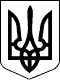 ДИМЕРСЬКА  СЕЛИЩНА  РАДА  ВИШГОРОДСЬКОГО  РАЙОНУ  КИЇВСЬКОЇ  ОБЛАСТІВИКОНАВЧИЙ  КОМІТЕТР  І  Ш  Е  Н  Н  Я28 травня  2019 року  			  	                                        №______Про оголошення електронних аукціонів з використанням електронної торгової  системи  «Prozorro.Продажі»	Розглянувши протокол засідання Аукціонної комісії для продажу об’єктів малої приватизації комунальної власності територіальної громади смт.Димер, сіл Рикунь та Каменка Вишгородського району Київської області №1 від 28.05.2019 року (далі – Аукціонна комісія), на підставі рішення Димерської селищної ради №1910-29-VII від 20.12.2018 року (із змінами згідно рішення №2056-33-VII від 27.05.2019 року), з метою забезпечення прозорої та ефективної системи реалізації  комунального майна, публічності та прозорості використання ресурсів, керуючись ст.15 Закону України «Про приватизацію державного і комунального майна», Порядком проведення електронних аукціонів для продажу об’єктів малої приватизації та визначення додаткових умов продажу, затвердженого Постановою Кабінету Міністрів України №432 від 10.05.2018 року, ст.29,59,60 Закону України «Про місцеве самоврядування в Україні», виконавчий комітет ВИРІШИВ:Оголосити електронний аукціон з використанням електронної торгової системи «Prozorro.Продажі» щодо продажу Трактору Т-25 А, державний номер 9778 КВ, 1989 року випуску, що перебуває на балансі Димерського комбінату комунальних підприємств та у комунальній власності територіальної громади смт.Димер, сіл Рикунь та Каменка Вишгородського району Київської області.Оголосити електронний аукціон з використанням електронної торгової системи «Prozorro.Продажі» щодо продажу Трактору МТЗ-82, д-н.08491 АІ, 1998 року випуску, що перебуває на балансі Димерського комбінату комунальних підприємств та у комунальній власності територіальної громади смт.Димер, сіл Рикунь та Каменка Вишгородського району Київської області.Оголосити електронний аукціон з використанням електронної торгової системи «Prozorro.Продажі» щодо продажу Екскаватору колісного ЕО 32201 «Евент-01», д.н.08095АІ, 2007 року випуску, що перебуває на балансі Димерського комбінату комунальних підприємств та у комунальній власності територіальної громади смт.Димер, сіл Рикунь та Каменка Вишгородського району Київської області.Затвердити протокол Аукціонної комісії для продажу вищевказаних об’єктів малої приватизації комунальної власності територіальної громади смт.Димер, сіл Рикунь та Каменка Вишгородського району Київської області №1 від 28.05.2019 року.Затвердити умови, на яких буде здійснюватись продаж вищевказаних Об’єктів малої приватизації (Додаток 1).Затвердити Інформаційні повідомлення на продаж Об’єктів (Додаток 2).Контроль за виконанням даного рішення покласти на заступника селищного голови Ісаюка Ю.В.	Димерський селищний голова		 				Л.Г.Кучерявий Додаток №1 до рішення виконавчого комітету №____ від 28.05.2019 рокуУМОВИ ПРОДАЖУ ОБ*ЄКТІВ Організатор аукціону:              Виконавчий комітет Димерської селищної ради (07330, Київська обл.., Вишгородський р-н, смт.Димер, вул..Соборна, 19)Координати організатора аукціону:Адреса: 07330, Київська обл.., Вишгородський р-н, смт.Димер, вул..Соборна, 19Контакти організатора: 096-309-2335, електронна адреса – dymer.rada@gmail.com, адреса офіційного сайту – Dymer.rada.org.ua, контактна особа – Ісаюк Юрій Вікторович, заступник селищного головиКоординати балансоутримувача – Димерський комбінат комунальних підприємств            Адреса та телефон: 07330, Київська обл, Вишгородський р-н, смт.Димер, вул..Ярослава Мудрого, 18, телефон 04596-31243, контактна особа – Льовін Станіслав Вікторович, юрисконсульт	Час та місце огляду Об’єктів: – з понеділка по п’ятницю з 8.00 до 17.00 год. у господарському дворі Димерського комбінату комунальних підприємств за адресою: 07330, Київська обл.., Вишгородський р-н, смт.Димер, вул..Ярослава Мудрого, 18Огляд проводиться за попереднім узгодженням дати та часу з представниками комунального підприємства.Інформація про Об’єкти малої приватизації:2.1.Опис Об’єкту-1 малої приватизації:Трактор Т-25 А, д.н.9778 КВ, 1989 року випуску – Не на ходу. Необхідно замінити стартер та гуму на передніх колесах. Замінити масло, фільтра та скло в кабіні (фотографічне зображення додається)2.2.Опис Об’єкту-2  малої приватизації:Трактору МТЗ-82, д-н.08491 АІ, 1998 року випуску  - Не на ходу. Потребує ремонту двигуна та коробки передач, заміни щеплення, масла та фільтрів (фотографічне зображення додається)2.3.Опис Об’єкту-3 малої приватизації:Екскаватор колісний ЕО32201 «Евент-01», д.н.08095АІ, 2007 року випуску - На ходу. Потребує ремонту коробки передач, заміну масляних насосів та шлангів, заміни втулок на задній стрілі ковша, заміни втулок і металевих "пальців" на передньому ковші, заміну шлангів високого тиску, зварювальні роботи переднього ковша, заміна масла та фільтрів (фотографічне зображення додається)2.4. Балансоутримувачем Об’єктів є Димерський комбінат комунальних підприємств, адреса: 07330, Київська обл., Вишгородський р-н, смт.Димер, вул.. Ярослава Мудрого, 18; код ЄДРПОУ – 0383567.Об’єкти продажу в оренду не передані, жодні інші права третіх осіб на Об’єкти, обмеження (обтяження) не зареєстровані.3.Інформація про аукціони та інформація про умови, на яких здійснюється приватизація Об’єктів 3.1.Аукціони з умовами:Дата та час: 12 липня 2019 року; час проведення визначається електронною торговою системою автоматично.По Об’єкту 1Стартова ціна – 49 691  грн. (сорок девять тисяч шістсот дев’яносто одна) грн., 26 коп.Розмір гарантійного внеску становить 10 відсотків стартової ціни продажу Об’єктів, а саме: 4 969 (чотири тисячі дев’ятсот шістдесят дев’ять) грн., 13 коп.	Розмір реєстраційного внеску становить 0,2 розміру мінімальної заробітної плати на 01 січня поточного року – 834 (вісімсот тридцять чотири) грн..		Крок аукціону на рівні 1% стартової ціни – 496 (чотириста дев’яносто шість) грн., 91 коп.По Об’єкту 2	Стартова ціна – 57 707 (п’ятдесят сім тисяч сімсот сім) грн.., 00 коп.Розмір гарантійного внеску становить 10 відсотків стартової ціни продажу Об’єктів, а саме: 5 770 (п’ять тисяч сімсот сімдесят) грн. ,70 коп. 	Розмір реєстраційного внеску становить 0,2 розміру мінімальної заробітної плати на 01 січня поточного року – 834 (вісімсот тридцять чотири) грн..		Крок аукціону на рівні 1% стартової ціни – 577 (п’ятсот сімдесят сім) грн., 07 коп.По Об’єкту 3		Стартова ціна – 101 346 (сто одна тисяча триста сорок шість) грн., 42 коп.Розмір гарантійного внеску становить 10 відсотків стартової ціни продажу Об’єктів, а саме: 10 134 (десять тисяч сто тридцять чотири) грн., 64 коп.	Розмір реєстраційного внеску становить 0,2 розміру мінімальної заробітної плати на 01 січня поточного року – 834 (вісімсот тридцять чотири) грн..		Крок аукціону на рівні 1% стартової ціни – 1 013,46 (одна тисяча тринадцять) грн., 07 коп.3.2. Аукціони із зниженням стартової ціни:По Об’єкту 1Дата та час: через 20 календарних днів, оголошується ЄТС автоматично, час проведення визначається електронною торговою системою автоматично.Стартова ціна – 24 845 (двадцять чотири тисячі вісімсот сорок п’ять) грн.., 63 коп.Розмір гарантійного внеску становить 10 відсотків стартової ціни продажу Об’єкту, а саме: 2 484 (дві тисячі чотириста вісімдесят чотири) грн., 56 коп.	Розмір реєстраційного внеску становить 0,2 розміру мінімальної заробітної плати на 01 січня поточного року – 834 (вісімсот тридцять чотири) грн..		Крок аукціону на рівні 1% стартової ціни – 248 (двісті сорок вісім) грн., 45 коп.По Об’єкту 2Дата та час: через 20 календарних днів, оголошується ЄТС автоматично, час проведення визначається електронною торговою системою автоматично.Стартова ціна – 28 853 (двадцять вісім тисяч вісімсот п’ятдесят три) грн.., 50 коп.Розмір гарантійного внеску становить 10 відсотків стартової ціни продажу Об’єкту, а саме: 2 885 (дві тисячі вісімсот вісімдесят п’ять) грн., 35 коп.	Розмір реєстраційного внеску становить 0,2 розміру мінімальної заробітної плати на 01 січня поточного року – 834 (вісімсот тридцять чотири) грн..		Крок аукціону на рівні 1% стартової ціни – 288 (двісті вісімдесят вісім) грн., 54 коп.По Об’єкту 3Дата та час: через 20 календарних днів, оголошується ЄТС автоматично, час проведення визначається електронною торговою системою автоматично.Стартова ціна – 50 673 (п’ятдесят тисяч шістсот сімдесят три) грн., 21 коп.Розмір гарантійного внеску становить 10 відсотків стартової ціни продажу Об’єкту, а саме: 5 067 (п’ять тисяч шістдесят сім) грн., 32 коп.	Розмір реєстраційного внеску становить 0,2 розміру мінімальної заробітної плати на 01 січня поточного року – 834 (вісімсот тридцять чотири) грн..		Крок аукціону на рівні 1% стартової ціни – 506 (п’ятсот шість) грн.., 73 коп.3.3. Аукціон за методом покрокового зниження ціни та подальшого подання цінових пропозицій:                                                По Об’єкту 1Дата та час: через 20 календарних днів, оголошується ЄТС автоматично, час проведення визначається електронною торговою системою автоматично.Стартова ціна – 49 691  грн. (сорок дев’ять тисяч шістсот дев’яносто одна) грн., 26 коп.Розмір гарантійного внеску становить 10 відсотків стартової ціни продажу Об’єктів, а саме: 4 969 (чотири тисячі дев’ятсот шістдесят дев’ять) грн., 13 коп.	Розмір реєстраційного внеску становить 0,2 розміру мінімальної заробітної плати на 01 січня поточного року – 834 (вісімсот тридцять чотири) грн.		Крок аукціону на рівні 1% стартової ціни – 496 (чотириста дев’яносто шість) грн., 91 коп.	Загальна кількість кроків – 2 кроки.По Об’єкту 2Дата та час: через 20 календарних днів, оголошується ЄТС автоматично, час проведення визначається електронною торговою системою автоматично.	Стартова ціна – 57 707 (п’ятдесят сім тисяч сімсот сім) грн.., 00 коп.Розмір гарантійного внеску становить 10 відсотків стартової ціни продажу Об’єктів, а саме: 5 770 (п’ять тисяч сімсот сімдесят) грн. ,70 коп. 	Розмір реєстраційного внеску становить 0,2 розміру мінімальної заробітної плати на 01 січня поточного року – 834 (вісімсот тридцять чотири) грн..		Крок аукціону на рівні 1% стартової ціни – 577 (п’ятсот сімдесят сім) грн., 07 коп.	Загальна кількість кроків – 2 кроки.По Об’єкту 3Дата та час: через 20 календарних днів, оголошується ЄТС автоматично, час проведення визначається електронною торговою системою автоматично.		Стартова ціна – 101 346 (сто одна тисяча триста сорок шість) грн., 42 коп.Розмір гарантійного внеску становить 10 відсотків стартової ціни продажу Об’єктів, а саме: 10 134 (десять тисяч сто тридцять чотири) грн., 64 коп.	Розмір реєстраційного внеску становить 0,2 розміру мінімальної заробітної плати на 01 січня поточного року – 834 (вісімсот тридцять чотири) грн..		Крок аукціону на рівні 1% стартової ціни – 1 013,46 (одна тисяча тринадцять) грн., 07 коп.	Загальна кількість кроків – 2 кроки.	3.4.Додаткова умова:	Кошти від продажу даного Об’єктів малої приватизації (в тому числі гарантійні та реєстраційні внески) є комунальною власністю підлягають перерахуванню на розрахунковий рахунок Балансоутримувача:	«Димерський комбінат комунальних підприємств	ЄДРПОУ 03803567	Розрахунковий рахунок №26005426911 в АТ «Райффайзен Банк Аваль», м.Київ	Призначення платежу – кошти від відчуження майна»Секретар виконавчого комітету							Павлюк С.П.Додаток №2 до рішення виконавчого комітету №____ від 28.05.2019 рокуІнформаційне повідомлення про приватизацію об’єкта малої приватизації – Трактору Т-25 А, що перебуває на балансі Димерського комбінату комунальних підприємствІнформація про об’єкт приватизації:		Найменування	об’єкта	приватизації: 		Трактор Т-25 А, д.н.9778 КВ, 1989 року випуску (далі – об’єкт приватизації).Місцезнаходження об’єкта: Київська обл., Вишгородський район, смт Димер, вул. Ярослава Мудрого, 18.Найменування балансоутримувача: Димерський комбінат комунальних підприємств, код за ЄДРПОУ 03803567.Місцезнаходження та контактні  дані  балансоутримувача:  07330, 
Київська обл., Вишгородський район, с.м.т. Димер, вул. Ярослава Мудрого, 18. Контактні дані:тел.:(04596)31243, e-mail: dymer-kkp@ukr.net.Відомості про об’єкт приватизації:Трактор Т-25, д.н.9778 КВ, 1990 року випуску. Не на ходу  Необхідно замінити стартер та гуму на передніх колесах. Замінити масло, фільтра та скло в кабіні (фотографічне зображення додається)Інформація про електронний аукціон:Спосіб проведення аукціону: аукціон з умовамиДата та час проведення аукціону: 12 липня 2019 року.Аукціон проводиться відповідно до Порядку проведення електронних аукціонів для продажу об’єктів малої приватизації, затвердженого постановою Кабінету Міністрів України від 10 травня № 432.До участі в аукціоні не допускаються особи, на яких поширюються обмеження, визначені частиною другою статті 8 Закону України «Про приватизацію державного і комунального майна».Кінцевий строк подання заяви на участь в аукціоні з умовами  (подання цінових аукціонних пропозицій) встановлюється ЕТС для кожного електронного аукціону окремо в проміжку часу з 19-30 до 20-30 години дня, що передує дню проведення електронного аукціону.Інформація про умови, на яких здійснюється приватизація об’єкта:Стартова ціна (з ПДВ) - 49 691  грн. (сорок дев’ять тисяч шістсот дев’яносто одна), 26 коп.Розмір гарантійного внеску становить 10 відсотків стартової ціни продажу Об’єктів, а саме: – 4 969 (чотири тисячі дев’ятсот шістдесят дев’ять) грн., 13 коп.Розмір реєстраційного внеску становить 0,2 розміру мінімальної заробітної плати на 01 січня поточного року – 834 (вісімсот тридцять чотири) грн..Крок аукціону на рівні 1% стартової ціни – 496 (чотириста дев’яносто шість) грн., 91 коп.2. Стартова ціна об’єкта з ПДВ для продажу на аукціоні із зниженням стартової ціни: 24 845 (двадцять чотири тисячі вісімсот сорок п’ять) грн.., 63 коп.Розмір гарантійного внеску становить 10 відсотків стартової ціни продажу Об’єкту, а саме: 2 484 (дві тисячі чотириста вісімдесят чотири) грн., 56 коп.	Розмір реєстраційного внеску становить 0,2 розміру мінімальної заробітної плати на 01 січня поточного року – 834 (вісімсот тридцять чотири) грн..		Крок аукціону на рівні 1% стартової ціни – 248 (двісті сорок вісім) грн., 45 коп.3. Стартова ціна об’єкта з ПДВ для продажу на аукціоні за методом покрокового зниження ціни та подальшого подання цінових пропозицій 49 691  грн. (сорок дев’ять тисяч шістсот дев’яносто одна) грн., 26 коп.Розмір гарантійного внеску становить 10 відсотків стартової ціни продажу Об’єктів, а саме: 4 969 (чотири тисячі дев’ятсот шістдесят дев’ять) грн., 13 коп.	Розмір реєстраційного внеску становить 0,2 розміру мінімальної заробітної плати на 01 січня поточного року – 834 (вісімсот тридцять чотири) грн.		Крок аукціону на рівні 1% стартової ціни – 496 (чотириста дев’яносто шість) грн., 91 коп.	Загальна кількість кроків – 2 кроки.Умови продажу:	Кошти від продажу даного Об’єктів малої приватизації (в тому числі гарантійні та реєстраційні внески) є комунальною власністю підлягають перерахуванню на розрахунковий рахунок Балансоутримувача:	Димерський комбінат комунальних підприємств	07330, Київська обл., Вишгородський р-н, смт.Димер, вул..Ярослава Мудрого, 18	ЄДРПОУ 03803567	Розрахунковий рахунок №26005426911 в АТ «Райффайзен Банк Аваль», м.Київ	Призначення платежу – кошти від відчуження майна»Час та місце огляду Об’єктів:З понеділка по п’ятницю з 8.00 до 15.00 год. у господарському дворі Димерського комбінату комунальних підприємств за адресою: 07330, Київська обл.., Вишгородський р-н, смт.Димер, вул..Ярослава Мудрого, 18Огляд проводиться за попереднім узгодженням дати та часу з представниками комунального підприємства.Організатор аукціону:Виконавчий комітет Димерської селищної ради (07330, Київська обл.., Вишгородський р-н, смт.Димер, вул..Соборна, 19)            Координати організатора аукціону:Адреса: 07330, Київська обл.., Вишгородський р-н, смт.Димер, вул..Соборна, 19Контакти організатора: 069-309-2335, електронна адреса – dymer.rada@gmail.com, адреса офіційного сайту – Dymer.rada.org.ua, контактна особа – Ісаюк Юрій Вікторович, заступник селищного головиКоординати балансоутримувача – Димерський комбінат комунальних підприємств            Адреса та телефон: 07330, Київська обл, Вишгородський р-н, смт.Димер, вул..Ярослава Мудрого, 18, телефон 04596-31243, контактна особа – Льовін Станіслав Вікторович, юрисконсультІнформаційне повідомлення про приватизацію об’єкта малої приватизації – Трактору МТЗ-82, що перебуває на балансі Димерського комбінату комунальних підприємствІнформація про об’єкт приватизації:		Найменування	об’єкта	приватизації: 		Трактор МТЗ-82, д.н.08491АІ, 1998 року випуску (далі – об’єкт приватизації).Місцезнаходження об’єкта: Київська обл., Вишгородський район, смт Димер, вул. Ярослава Мудрого, 18.Найменування балансоутримувача: Димерський комбінат комунальних підприємств, код за ЄДРПОУ 03803567.Місцезнаходження та контактні  дані  балансоутримувача:  07330, 
Київська обл., Вишгородський район, с.м.т. Димер, вул. Ярослава Мудрого, 18. Контактні дані:тел.:(04596)31243, e-mail: dymer-kkp@ukr.net.Відомості про об’єкт приватизації:МТЗ-82, д.н.08491АІ, 1998 року випуску. Не на ходу. Потребує ремонту двигуна та коробки передач, заміни щеплення, масла та фільтрів (фотографічне зображення додається)Інформація про електронний аукціон:Спосіб проведення аукціону: аукціон з умовамиДата та час проведення аукціону: 12 липня 2019 року.Аукціон проводиться відповідно до Порядку проведення електронних аукціонів для продажу об’єктів малої приватизації, затвердженого постановою Кабінету Міністрів України від 10 травня № 432.До участі в аукціоні не допускаються особи, на яких поширюються обмеження, визначені частиною другою статті 8 Закону України «Про приватизацію державного і комунального майна».Кінцевий строк подання заяви на участь в аукціоні з умовами  (подання цінових аукціонних пропозицій) встановлюється ЕТС для кожного електронного аукціону окремо в проміжку часу з 19-30 до 20-30 години дня, що передує дню проведення електронного аукціону.Інформація про умови, на яких здійснюється приватизація об’єкта:Стартова ціна (з ПДВ) – 57 707 (п’ятдесят сім тисяч сімсот сім) грн., 00 коп.		Розмір гарантійного внеску становить 10 відсотків стартової ціни продажу Об’єктів, а саме: 5 770 (п’ять тисяч сімсот сімдесят) грн. ,70 коп.               Розмір реєстраційного внеску становить 0,2 розміру мінімальної заробітної плати на 01 січня поточного року – 834 (вісімсот тридцять чотири) грн..	               Крок аукціону на рівні 1% стартової ціни – 577 (п’ятсот сімдесят сім) грн., 07 коп.2. Стартова ціна об’єкта з ПДВ для продажу на аукціоні із зниженням стартової ціни – 28 853 (двадцять вісім тисяч вісімсот п’ятдесят три) грн.., 50 коп.Розмір гарантійного внеску становить 10 відсотків стартової ціни продажу Об’єкту, а саме: 2 885 (дві тисячі вісімсот вісімдесят п’ять) грн., 35 коп.	Розмір реєстраційного внеску становить 0,2 розміру мінімальної заробітної плати на 01 січня поточного року – 834 (вісімсот тридцять чотири) грн..		Крок аукціону на рівні 1% стартової ціни – 288 (двісті вісімдесят вісім) грн., 54 коп.		3. Стартова ціна об’єкта з ПДВ для продажу на ааукціоні за методом покрокового зниження ціни та подальшого подання цінових пропозицій – 57 707 (п’ятдесят сім тисяч сімсот сім) грн.., 00 коп.Розмір гарантійного внеску становить 10 відсотків стартової ціни продажу Об’єктів, а саме: 5 770 (п’ять тисяч сімсот сімдесят) грн. ,70 коп. 	Розмір реєстраційного внеску становить 0,2 розміру мінімальної заробітної плати на 01 січня поточного року – 834 (вісімсот тридцять чотири) грн..		Крок аукціону на рівні 1% стартової ціни – 577 (п’ятсот сімдесят сім) грн., 07 коп.	Загальна кількість кроків – 2 кроки.Умови продажу:	Кошти від продажу даного Об’єктів малої приватизації (в тому числі гарантійні та реєстраційні внески) є комунальною власністю підлягають перерахуванню на розрахунковий рахунок Балансоутримувача:	Димерський комбінат комунальних підприємств	07330, Київська обл., Вишгородський р-н, смт.Димер, вул..Ярослава Мудрого, 18	ЄДРПОУ 03803567	Розрахунковий рахунок №26005426911 в АТ «Райффайзен Банк Аваль», м.Київ	Призначення платежу – кошти від відчуження майна»Час та місце огляду Об’єктів:З понеділка по п’ятницю з 8.00 до 15.00 год. у господарському дворі Димерського комбінату комунальних підприємств за адресою: 07330, Київська обл.., Вишгородський р-н, смт.Димер, вул..Ярослава Мудрого, 18Огляд проводиться за попереднім узгодженням дати та часу з представниками комунального підприємства.Організатор аукціону:Виконавчий комітет Димерської селищної ради (07330, Київська обл.., Вишгородський р-н, смт.Димер, вул..Соборна, 19)            Координати організатора аукціону:Адреса: 07330, Київська обл.., Вишгородський р-н, смт.Димер, вул..Соборна, 19Контакти організатора: 069-309-2335, електронна адреса – dymer.rada@gmail.com, адреса офіційного сайту – Dymer.rada.org.ua, контактна особа – Ісаюк Юрій Вікторович, заступник селищного головиКоординати балансоутримувача – Димерський комбінат комунальних підприємств Адреса та телефон: 07330, Київська обл, Вишгородський р-н, смт.Димер, вул..Ярослава Мудрого, 18, телефон 04596-31243, контактна особа – Льовін Станіслав Вікторович, юрисконсультІнформаційне повідомлення про приватизацію об’єкта малої приватизації – Екскаватору колісного ЕО32201 «Евент-01», що перебуває на балансі Димерського комбінату комунальних підприємствІнформація про об’єкт приватизації:		Найменування	об’єкта	приватизації: 		Екскаватор колісний ЕО 32201 «Евент-01», д.н.08095АІ, 2007 року випуску (далі – об’єкт приватизації).Місцезнаходження об’єкта: Київська обл., Вишгородський район, смт Димер, вул. Ярослава Мудрого, 18.Найменування балансоутримувача: Димерський комбінат комунальних підприємств, код за ЄДРПОУ 03803567.Місцезнаходження та контактні  дані  балансоутримувача:  07330, 
Київська обл., Вишгородський район, с.м.т. Димер, вул. Ярослава Мудрого, 18. Контактні дані:тел.:(04596)31243, e-mail: dymer-kkp@ukr.net.Відомості про об’єкт приватизації:Екскаватор 2007 року випуску, державний номер 08095 АІ. На ходу. Потребує ремонту коробки передач, заміну масляних насосів та шлангів, заміни втулок на задній стрілі ковша, заміни втулок і металевих "пальців" на передньому ковші, заміну шлангів високого тиску, зварювальні роботи переднього ковша, заміна масла та фільтрів (фотографічне зображення додається)Інформація про електронний аукціон:Спосіб проведення аукціону: аукціон з умовамиДата та час проведення аукціону: 12 липня 2019 року.Аукціон проводиться відповідно до Порядку проведення електронних аукціонів для продажу об’єктів малої приватизації, затвердженого постановою Кабінету Міністрів України від 10 травня № 432.До участі в аукціоні не допускаються особи, на яких поширюються обмеження, визначені частиною другою статті 8 Закону України «Про приватизацію державного і комунального майна».Кінцевий строк подання заяви на участь в аукціоні з умовами  (подання цінових аукціонних пропозицій) встановлюється ЕТС для кожного електронного аукціону окремо в проміжку часу з 19-30 до 20-30 години дня, що передує дню проведення електронного аукціону.Інформація про умови, на яких здійснюється приватизація об’єкта:		Стартова ціна (з ПДВ) –101 346 (сто одна тисяча триста сорок шість) грн., 42 коп.Розмір гарантійного внеску становить 10 відсотків стартової ціни продажу Об’єктів, а саме: 10 134 (десять тисяч сто тридцять чотири) грн., 64 коп.	Розмір реєстраційного внеску становить 0,2 розміру мінімальної заробітної плати на 01 січня поточного року – 834 (вісімсот тридцять чотири) грн..		Крок аукціону на рівні 1% стартової ціни – 1 013,46 (одна тисяча тринадцять) грн., 07 коп.2. Стартова ціна об’єкта з ПДВ для продажу на аукціоні із зниженням стартової ціни – 50 673 (п’ятдесят тисяч шістсот сімдесят три) грн., 21 коп.Розмір гарантійного внеску становить 10 відсотків стартової ціни продажу Об’єкту, а саме: 5 067 (п’ять тисяч шістдесят сім) грн., 32 коп.	Розмір реєстраційного внеску становить 0,2 розміру мінімальної заробітної плати на 01 січня поточного року – 834 (вісімсот тридцять чотири) грн..		Крок аукціону на рівні 1% стартової ціни – 506 (п’ятсот шість) грн.., 73 коп.3. Стартова ціна об’єкта з ПДВ для продажу на аукціоні за методом покрокового зниження ціни та подальшого подання цінових пропозицій – 101 346 (сто одна тисяча триста сорок шість) грн., 42 коп.Розмір гарантійного внеску становить 10 відсотків стартової ціни продажу Об’єктів, а саме: 10 134 (десять тисяч сто тридцять чотири) грн., 64 коп.	Розмір реєстраційного внеску становить 0,2 розміру мінімальної заробітної плати на 01 січня поточного року – 834 (вісімсот тридцять чотири) грн..		Крок аукціону на рівні 1% стартової ціни – 1 013,46 (одна тисяча тринадцять) грн., 07 коп.	Загальна кількість кроків – 2 кроки.Умови продажу:	Кошти від продажу даного Об’єктів малої приватизації (в тому числі гарантійні та реєстраційні внески) є комунальною власністю підлягають перерахуванню на розрахунковий рахунок Балансоутримувача:	Димерський комбінат комунальних підприємств	07330, Київська обл., Вишгородський р-н, смт.Димер, вул..Ярослава Мудрого, 18	ЄДРПОУ 03803567	Розрахунковий рахунок №26005426911 в АТ «Райффайзен Банк Аваль», м.Київ	Призначення платежу – кошти від відчуження майна»Час та місце огляду Об’єктів:З понеділка по п’ятницю з 8.00 до 15.00 год. у господарському дворі Димерського комбінату комунальних підприємств за адресою: 07330, Київська обл.., Вишгородський р-н, смт.Димер, вул..Ярослава Мудрого, 18Огляд проводиться за попереднім узгодженням дати та часу з представниками комунального підприємства.Організатор аукціону:Виконавчий комітет Димерської селищної ради (07330, Київська обл.., Вишгородський р-н, смт.Димер, вул..Соборна, 19)            Координати організатора аукціону:Адреса: 07330, Київська обл.., Вишгородський р-н, смт.Димер, вул..Соборна, 19Контакти організатора: 069-309-2335, електронна адреса – dymer.rada@gmail.com, адреса офіційного сайту – Dymer.rada.org.ua, контактна особа – Ісаюк Юрій Вікторович, заступник селищного головиКоординати балансоутримувача – Димерський комбінат комунальних підприємств Адреса та телефон: 07330, Київська обл, Вишгородський р-н, смт.Димер, вул..Ярослава Мудрого, 18, телефон 04596-31243, контактна особа – Льовін Станіслав Вікторович, юрисконсультСекретар виконавчого комітету							Павлюк С.П.